Análisis del videoclip de Molotov – Frijolero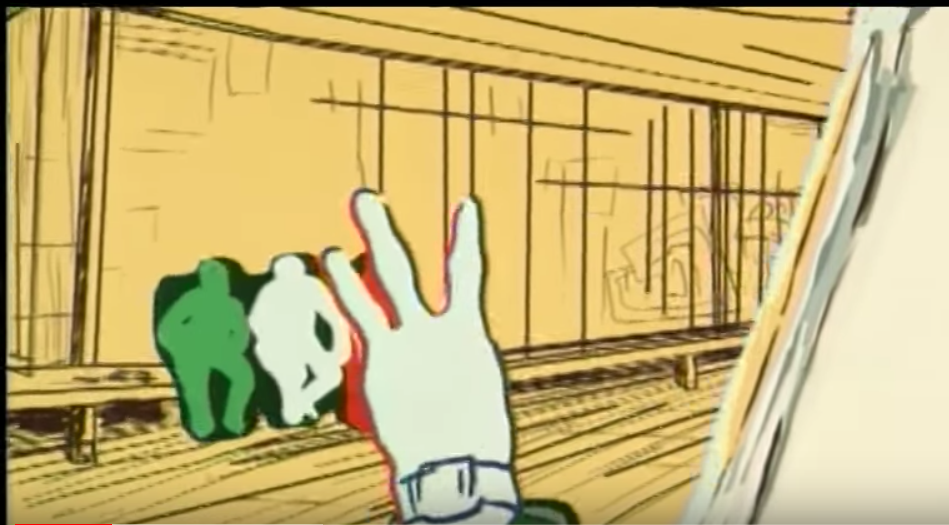 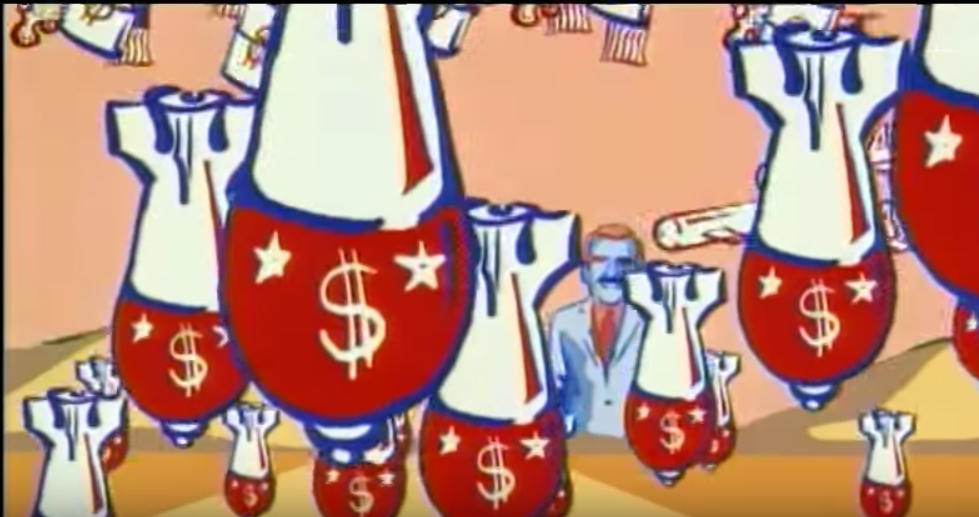 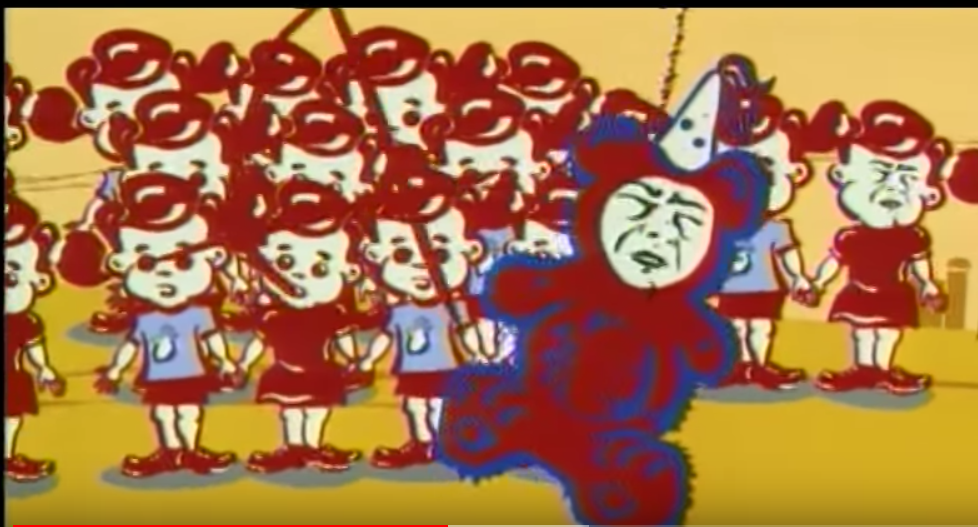 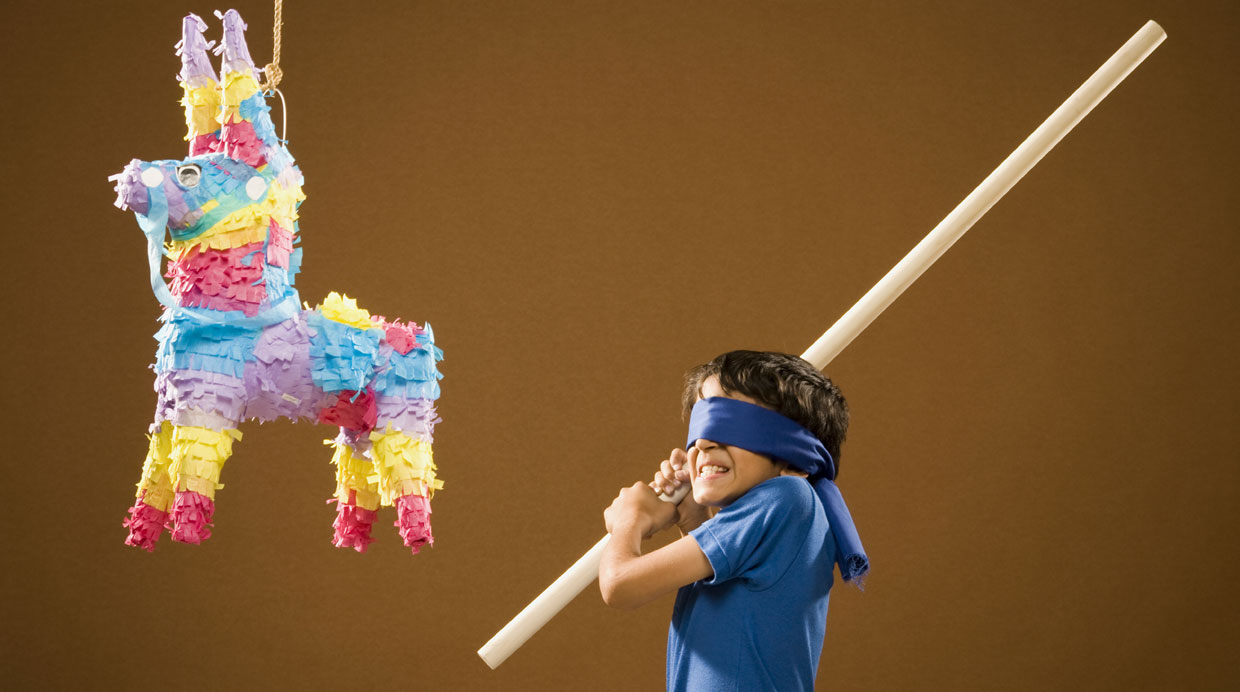 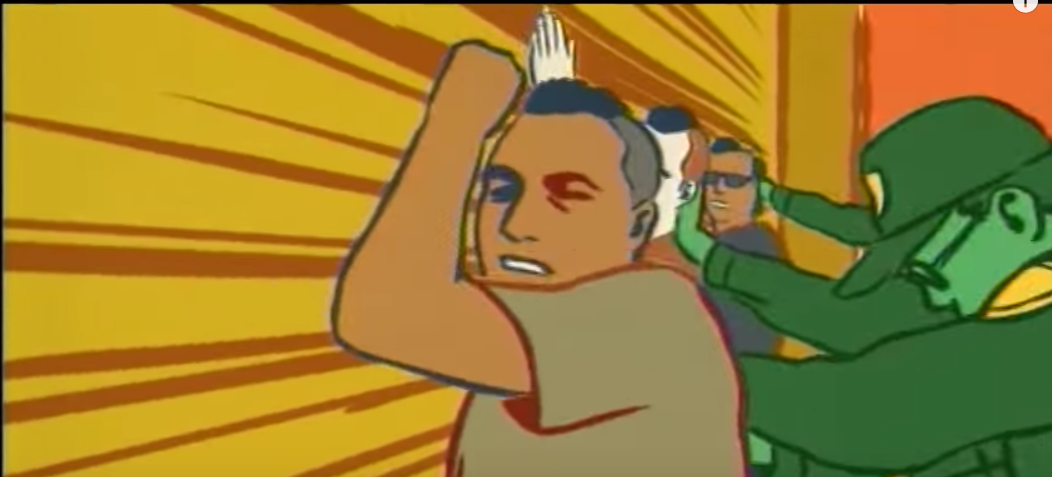 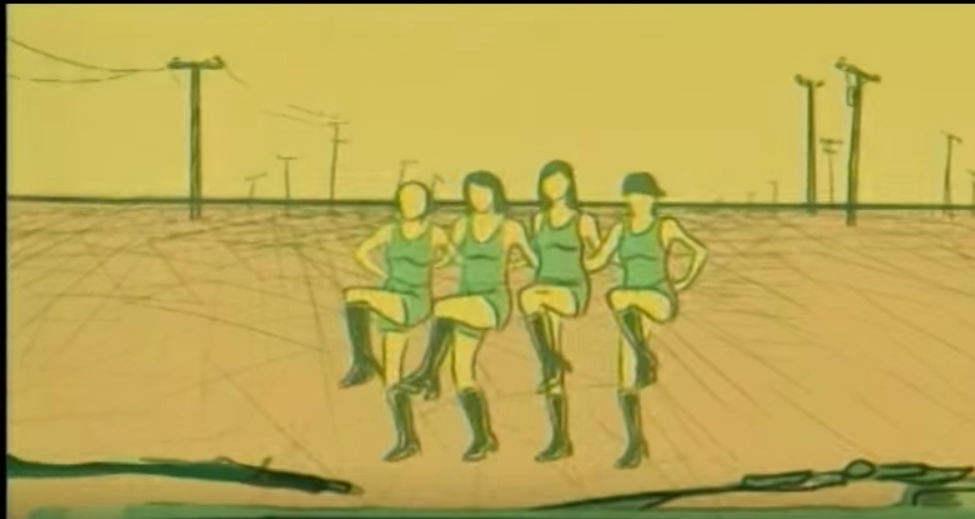 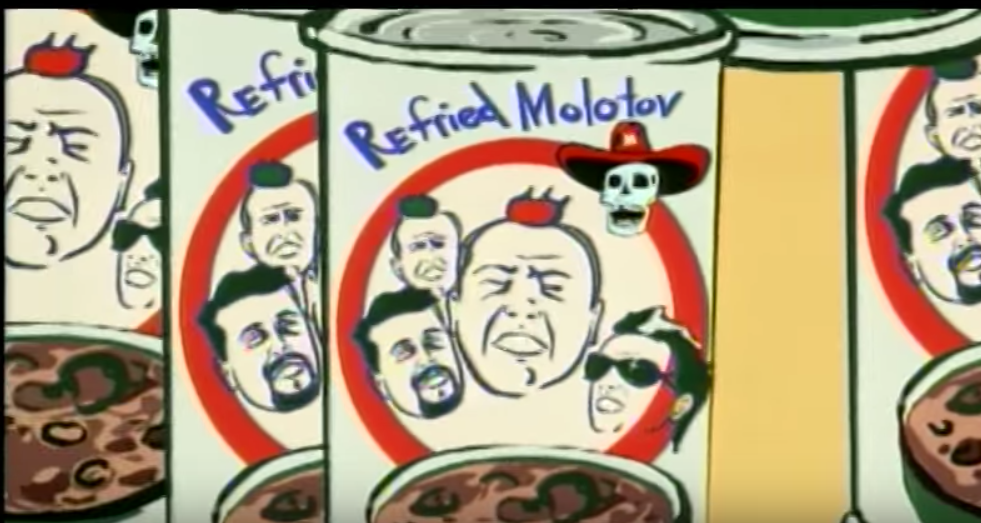 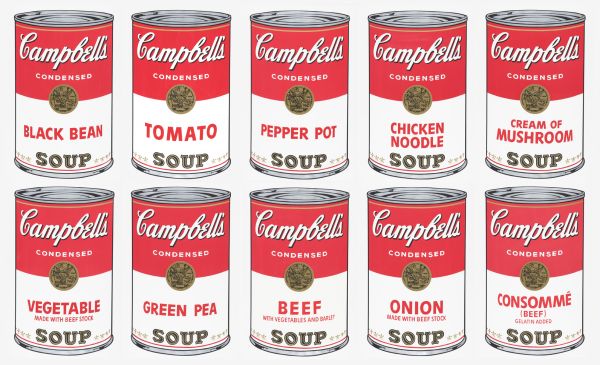 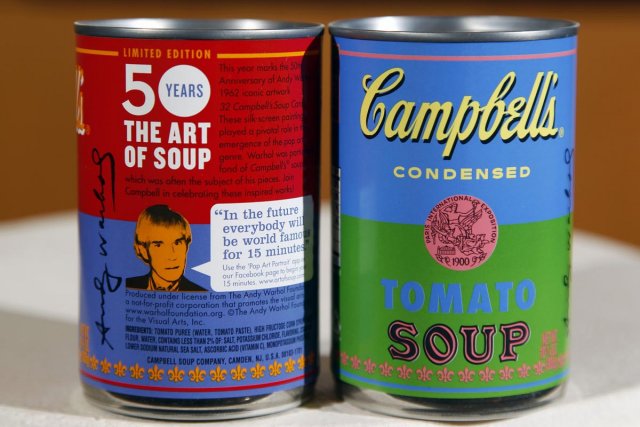 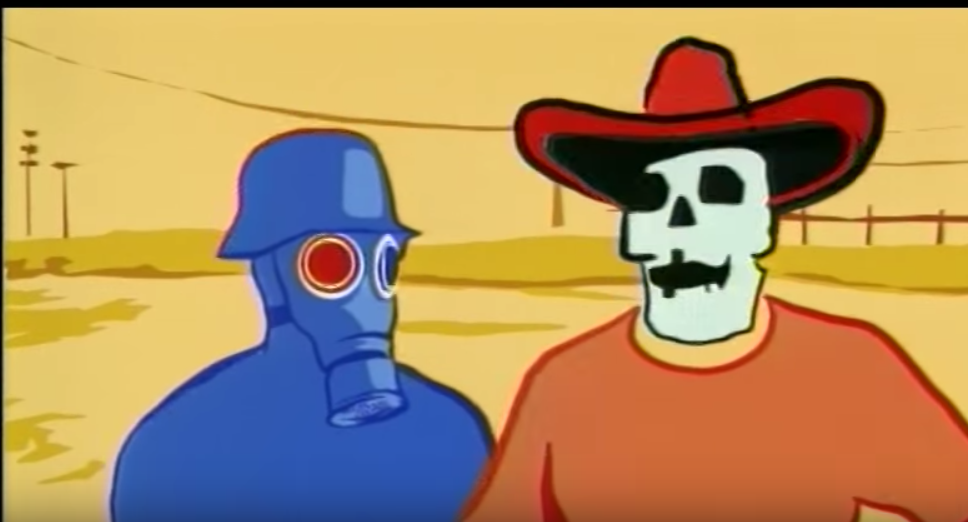 